ПрименениеСтремление к истинной мудрости

Ищите ли вы мудрость в Божьем слове?Исследуйте взаимоотношенияПроявление лицеприятия, основанное на том, как люди выглядят, кем работают, или на схожести с вами?Размышляйте над книгой ИаковаПроявляется ли ваша вера в добрых делах? Есть ли люди в вашем окружении, которые могут помочь вам возрастать в этой сфере?Новый Завет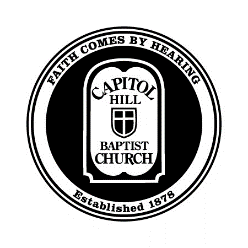 Занятие 20.  Иаков:	       Мудрость царстваВступление1 Коринфянам 1: 18–25  Цель 
Чтобы христиане применяли Евангелие в своих жизнях и поступали мудро и в страхе Господнем.  Авторство и дата написания Контекст и акцентРимлянам 3:28:  “Ибо мы признаем, что человек оправдывается верою, независимо от дел закона.” Иакова 2:24:  “Видите ли, что человек оправдывается делами, а не верою только?” Оправдание, как провозглашение (Рим) и проявление (Иакова) праведности Мы спасены одной верой, но вера не бывает одна. Истинная вера всегда сопровождается добрыми делами.Структура и содержаниеГлава 1: Введение Глава 2: Мудрость в щедростиГлавы 3-4: Мудрость в речиГлава 5: Мудрость в использовании богатстваОсновные темыГармония между законом и евангелиемТри задачи законаПервая задача: пресечь грех (Римлянам 1-2)Вторая задача: обличить грех (Галатам 3)Третья задача: наставить в мудрости (Иаков)Связь с Евангелием от Матфея 5-7Б. Преданное повиновение
Мудрость Бога и мудрость этого мира (Иакова 3:13-18)Практическое послушание
Будьте исполнителями Божьего слова (Иакова 1: 25)Три области         Щедрая любовь (Иакова 2:1-16)

         Внимательная речь (Иакова 3:1-12; 4:1-3, 11-17)         Сострадательное богатство (Иакова 1:9-11, 27; 4:13-17)ИаковМатфеяИаковМатфеяИаковаМатфея1:25:112:10-115:19-224:95:41:45:482:135:74:11-127:11:57:73:127:164:13-146:341:177:113:185:95:26:19-201:205:224:2-37:7-85:95:22, 7:11:22-247:24-264:46:245:105:11-122:55:3-54:86:225:125:34-35